Western Australia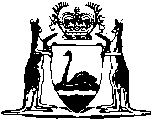 Anzac Day Amendment Act (No. 2) 2016Western AustraliaAnzac Day Amendment Act (No. 2) 2016Contents1.	Short title	22.	Commencement	23.	Act amended	24.	Section 5 amended	25.	Section 7 amended	36.	Section 10A inserted	310A.	Approved alternative amounts to be paid to Trust	3Western Australia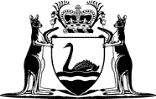 Anzac Day Amendment Act (No. 2) 2016No. 5 of 2016An Act to amend the Anzac Day Act 1960.[Assented to 21 March 2016]The Parliament of Western Australia enacts as follows:1.	Short title		This is the Anzac Day Amendment Act (No. 2) 2016.2.	Commencement		This Act comes into operation as follows —	(a)	sections 1 and 2 — on the day on which this Act receives the Royal Assent;	(b)	the rest of the Act — when the Anzac Day Amendment Act 2016 section 3 comes into operation.3.	Act amended		This Act amends the Anzac Day Act 1960.4.	Section 5 amended	(1)	Delete section 5(1)(b) and insert:	(b)	pay to the Trust — 	(i)	an amount equal to 5% of the price of a prescribed admission ticket for the event multiplied by the number of persons who attended the event; or	(ii)	if the Minister has approved an alternative amount under section 10A(2) — that alternative amount.	(2)	Delete section 5(3).5.	Section 7 amended		Delete section 7(1)(b) and insert:	(b)	pay to the Trust — 	(i)	an amount equal to 5% of the price of a prescribed admission ticket for the event multiplied by the number of persons who attended the event; or	(ii)	if the Minister has approved an alternative amount under section 10A(2) — that alternative amount.6.	Section 10A inserted		Before section 10 insert:10A.	Approved alternative amounts to be paid to Trust	(1)	A person may, not less than 30 days before an event held on Anzac Day, apply in writing to the Minister for approval of an alternative amount to be paid to the Trust under section 5(1)(b) or 7(1)(b).	(2)	The Minister may, by notice in writing to the applicant before the event, approve the alternative amount in relation to the event.	(3)	The alternative amount may be a fixed amount or an amount determined in accordance with a formula specified by the Minister in the notice.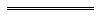 